	President:	Fundraiser was a success; see below for details.Registration will open this week; see below for details.	Vice President:	7th grade tackle to play for Middle School this upcoming year.   	Treasurer:	Financials shared.Donation to Fire Hall is appropriate.  Further details tabled for discussion. Donation will be made to the Neel family.Players that would have earned their 5-year jackets this upcoming season during their 7th grade year can still order a jacket.  They will be included in the jacket ceremony for SFTYFA.	Secretary:	Registration Email, and School District Distribution will be sent out the day that registration opens (April 15th).Dates to communicate to Families: SHYFL Dates, Cornhole, in-Person registration and new parent meeting will be on May 3rd (Location TBD).  	League Representative K-6:	August 9th: Heat AcclimationAugust 28th: Weigh-Ins and ScrimmageSeptember 4th: 1st week of regular season gamesNovember 6th: Superbowl 	Football Director:	Shed Inventory was completed in March. Double and triple X practice and game pants might be needed.  Currently there are 26 Large helmets.  The need for more will depend on the size and number of sign-ups.  	Fundraising Coordinator:	Purse Fundraiser Complete: There was $2,400 profit.  Thanks to those who bought tickets.  Summer / Fall Events (Cornhole? / Finalize Date): August 14th looks to be the best date.  Multiple SF venues will be checked for availability.	Registration and Rosters:Registration Update: Everything is set up for registration to open on April 15th.Suggestions for Website Edits were discussed.	Concessions:	At the end of the season, the SFTYFA must ensure all concessions are removed from snack shack at Fairview.  Remaining concessions were purchased by Lacrosse.If Cheer cannot fill concessions board member, SFTYFA would be able to do it.	Webmaster:	None	New Business:A group of fathers attended the association meeting to advocate for a 3rd grade flag football team.  They presented that interest is high, people are willing to help, and some families and/or children are not ready for full contact.  The association must inquire about the availability of field space and ask USC Flag if they would be able to accommodate a 3rd grade team.  The SFYTFA will assess information, discuss, and vote in the upcoming meeting.  The scoreboard lights at Fairview need to be replaced.Stadium usage will be considered depending on fundraising results and cost.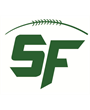 South Fayette Township Youth Football Association Sunday, April 11, 2021							Association Meeting AgendaMike Ludwig (President), Eric Makar (Vice President), Candace Ankrum (Treasurer), Barbara Earley (Secretary), Bruce Bostian (League Representative), Neil Loebig (League Representative), Gregg Earley (Football Director), Jennifer Bostian (Fundraising Coordinator), Jenn Ludwig (Webmaster), Robert Julius (Registration and Rosters), April McShane (Concessions)Mike Ludwig (President), Eric Makar (Vice President), Candace Ankrum (Treasurer), Barbara Earley (Secretary), Bruce Bostian (League Representative), Neil Loebig (League Representative), Gregg Earley (Football Director), Jennifer Bostian (Fundraising Coordinator), Jenn Ludwig (Webmaster), Robert Julius (Registration and Rosters), April McShane (Concessions)